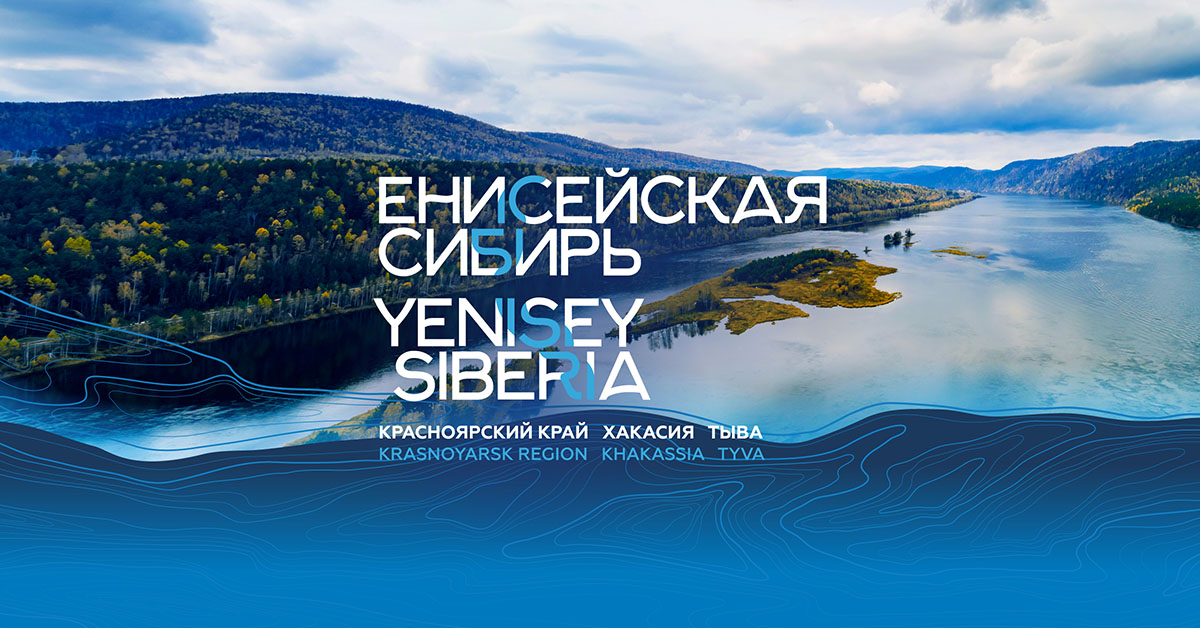 Вакансии работодателей-участников комплексного инвестиционного проекта «Енисейская Сибирь»
на территории Республики Хакасия
          По вопросам трудоустройства на заявленные вакансии обращайтесь в центры занятости населения по месту жительства. Специалисты центра занятости населения помогут составить резюме и организуют отправку документов работодателю.
          По всем вакансиям выезд к месту работы осуществляется только после согласования с работодателем, при получении официального вызова.Работодатель – АО «ОТДЕЛЕНИЕ ВРЕМЕННОЙ ЭКСПЛУАТАЦИИ»
(г. Саяногорск)
Вакансии АО «ОТДЕЛЕНИЕ ВРЕМЕННОЙ ЭКСПЛУАТАЦИИ»Машинист тепловозаРаботодатель – ООО «Разрез Кирбинский»
(Алтайский район, с. Краснополье)
Вакансии ООО «Разрез Кирбинский»
ВесовщикВодитель автомобиляГеологГорнорабочий на  маркшейдерских работахДелопроизводительЗаведующий складомИнженер по снабжениюМашинист бульдозераНачальник автохозяйстваСлесарь-сантехник 4 разряда
Работодатель – ООО «УК «Разрез Майрыхский»
(Алтайский район, с. Аршаново)
Вакансии ООО «УК «Разрез Майрыхский»Горнорабочий на  маркшейдерских работахРаботодатель – ООО «СУЭК-Хакасия»

Разрез «Изыхский» (Алтайский район, с. Белый Яр, промплощадка)
 Работодатель – ООО «СУЭК-Хакасия»
(г. Черногорск)Дополнительная информация по телефону КГКУ «ЦЗН ЗАТО г.Железногорска» 75-22-14ПрофессияСпециализацияЗ/П руб.Режим работыКол-во вакансийКонтактный телефонПомощник Машинист
экскаватораПомощник машиниста экскаватора ЭШ 11/7040000График сменности1(902) 0114382, (39041) 29123Водитель автомобиляВодитель БелАЗ 75131 (130 тонн).
Обращаться по телефону –
8 (39041) 29-143, 29-131, 29-200, 29-12350000График сменности1(902) 0114382, (39041) 29123Механик автомобильной
колонныМеханик АТЦ50000График сменности1(902) 0114382, (39041) 29123
 ИнженерГорный инженер
(горный мастер)56000Пятидневная рабочая
неделя1(902) 0114382, (39041) 29123Машинист конвейераМашинист конвейера погрузочно-складского комплекса (желательно наличие свидетельства «Весовщик»)32000График сменности1(902) 0114382, (39041) 29123МеханикМеханик участка (горный электромеханик)52000График сменности1(902) 0114382, (39041) 29123Машинист бульдозера7 разряд45000График сменности1(902) 0114382, (39041) 29123Машинист экскаватора
одноковшовогоМашинист экскаватора гидравлического50000График сменности1(902) 0114382, (39041) 29123Электрослесарь (слесарь)
дежурный и по ремонту
оборудованияЭлектрослесарь (слесарь) дежурный и по ремонту оборудования), группа допуска не ниже III.45000График сменности1(902) 0114382, (39041) 29123Машинист (кочегар)
котельной 3-4 разрядаМашинист (кочегар) котельной
(паровые котлы)27000График сменности1(902) 0114382, (39041) 29123Начальник смены
(в промышленности)Начальник смены53000График сменности1(902) 0114382, (39041) 29123Машинист экскаватора
одноковшовогоМашинист экскаватора ЭКГ-8, ЭКГ-1052000График сменности1(902) 0114382, (39041) 29123Машинист автогрейдераМашинист автогрейдера
7 разряда43000График сменности2(902) 0114382, (39041) 29123Водитель автомобиляВодитель автомобиля
БелАЗ УППП (поливооросительный)30000График сменности1(902) 0114382, (39041) 29123Электрослесарь (слесарь)
дежурный и по ремонту
оборудованияЭлектрослесарь (слесарь) дежурный и по ремонту оборудования), группа допуска не ниже III.45000График сменности1(902) 0114382, (39041) 29123Горный МастерГорный мастер56000График сменности1(902) 0114382, (39041) 29123Водитель
погрузчика
7 разрядаВодитель погрузчика
(для работы на
фронтальном погрузчике LIEBHERR L586)50000График сменности1(902) 0114382, (39041) 29123ПрофессияСпециализацияЗ/П руб.Режим работыКол-во вакансийКонтактный телефонПодсобный рабочийнеобходимо удостоверение по профессии40000Пятидневная рабочая
неделя1(39031) 55955 доб. 26906Электрогазосварщик
4-5 разряда
1 категории (класса)400001 смена1(39031) 55955 доб. 26906Машинист конвейера3 разряд40000График сменности2(39031) 55955 доб. 26906Слесарь-ремонтник3-5 разряд40000Пятидневная рабочая
неделя5(39031) 55955 доб. 26906Аппаратчик
углеобогащения5 разряд48000График сменности5(39031) 55955 доб. 26906Машинист крана
(крановщик)4-5 разряд40000Пятидневная рабочая
неделя1(39031) 55955 доб. 26906